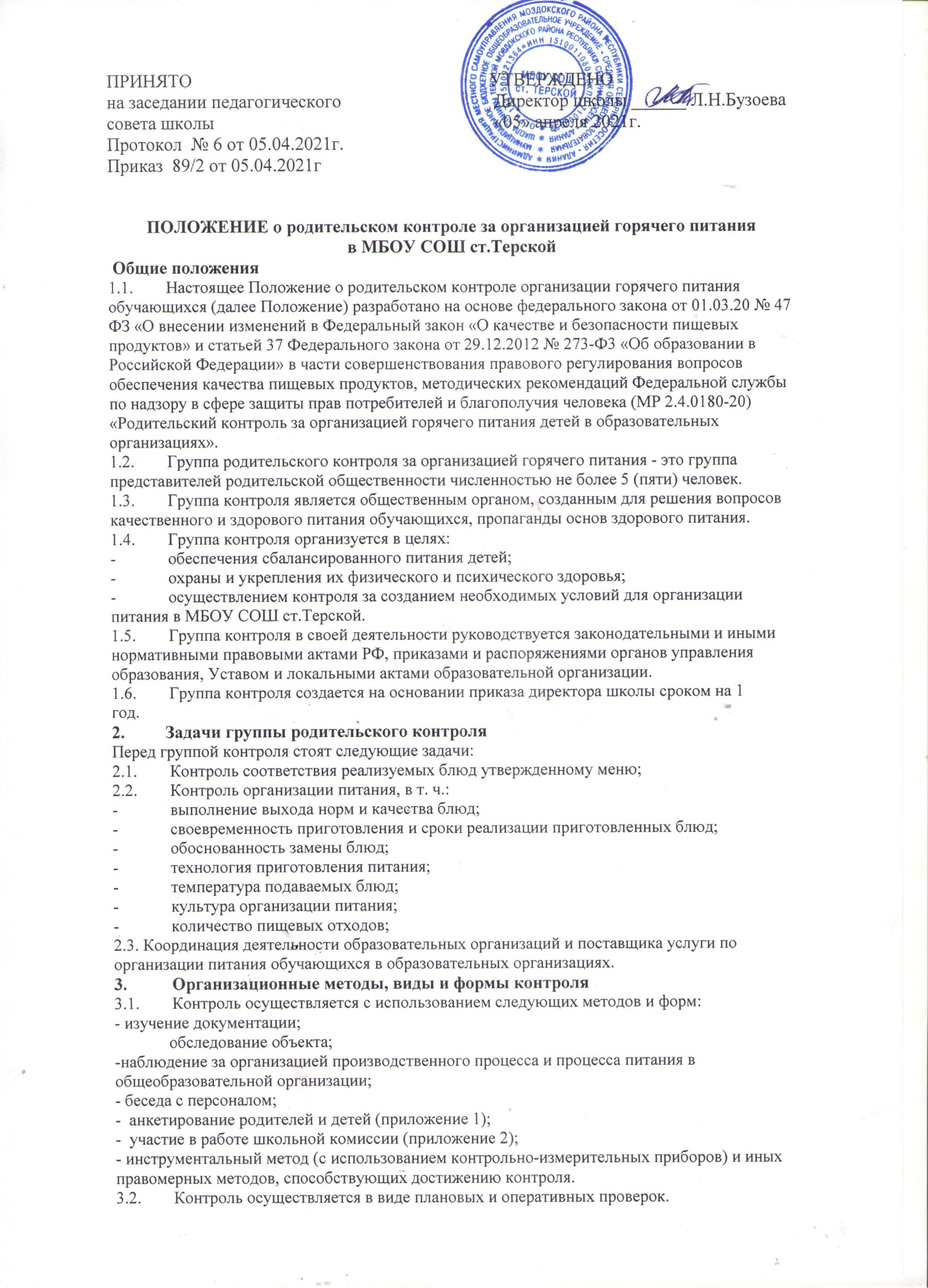 3.3.  Плановые проверки осуществляются в соответствии с утвержденным руководителем образовательной организации планом на учебный год.3.4. Оперативные проверки проводятся с целью получения информации о ходе и результатах организации питания в образовательной организации. Результаты оперативного контроля требуют оперативного выполнения предложений и замечаний, которые сделаны проверяющими в ходе изучения вопроса.Результаты контроля отражаются в акте.3.6. Итоги проверок обсуждаются на общешкольных родительских собраниях и могут явиться основанием для обращений в адрес администрации образовательной организации, ее учредителя, органов контроля (надзора).Направления деятельности группы родительского контроля4.1.  Группа родительского контроля содействует администрации образовательной организации в организации питания обучающихся, вносит предложения по улучшению обслуживания.5.  Группа родительского контроля контролирует: 5.1 работу пищеблока (материальную базу пищеблока, санитарно-эпидемиологический режим, технологию приготовления продуктов, качество и количество пищи, соблюдение графика выдачи пищи); 5.2 организацию питания обучающихся (соблюдение режима питания, раздачу пищи, гигиену приема пищи, качество и количество пищи, оформление блюд) 5.3 Оказывает содействие администрации в проведении просветительской работы среди обучающихся и их родителей (законных представителей) по вопросам рационального питания. Права группы родительского контроля Группа контроля имеет право:6.1 Выносить на обсуждение конкретные предложения по организации питания в образовательной организации, контролировать выполнение принятых решений. Давать рекомендации, направленные на улучшение питания в образовательной организации. 6.3  Ходатайствовать перед администрацией образовательной организации о поощрении или наказании работников, связанных с организацией питания.Приложение 1К приказу №89/2    от 5.04.2021Анкета школьника (заполняется вместе с родителями)Пожалуйста, выберите варианты ответов. Если требуется развёрнутый ответ или дополнительные пояснения, впишите в специальную строку.    1 УДОВЛЕТВОРЯЕТ ЛИ ВАС СИСТЕМА ОРГАНИЗАЦИИ ПИТАНИЯ В ШКОЛЕ?ДАНЕТЗАТРУДНЯЮСЬ ОТВЕТИТЬ  2 УДОВЛЕТВОРЯЕТ ЛИ ВАС САНИТАРНОЕ СОСТОЯНИЕ ШКОЛЬНОЙ СТОЛОВОЙ? ДА НЕТ ЗАТРУДНЯЮСЬ ОТВЕТИТЬ3 ПИТАЕТЕСЬ ЛИ ВЫ В ШКОЛЬНОЙ СТОЛОВОЙ? ДА НЕТ4 ЕСЛИ НЕТ, ТО ПО КАКОЙ ПРИЧИНЕ? НЕ УСПЕВАЕТЕ ПИТАЕТЕСЬ ДОМА5НАЕДАЕТЕСЬ ЛИ ВЫ В ШКОЛЕ?ДА ИНОГДА НЕТ6 ХВАТАЕТ ЛИ ПРОДОЛЖИТЕЛЬНОСТИ ПЕРЕМЕНЫ ДЛЯ ТОГО, ЧТОБЫ ПОЕСТЬ В ШКОЛЕ? ДА НЕТ7 НРАВИТСЯ ПИТАНИЕ В ШКОЛЬНОЙ СТОЛОВОЙ? ДА НЕТ НЕ ВСЕГДАПриложение 2К приказу №89/2    от 5.04.2021Форма оценочного листаДата проведения проверки: Инициативная группа, проводившая проверку:_________________________ (_____________________________)_________________________ (_____________________________)_________________________ (_____________________________)_________________________ (_____________________________)_________________________ (_____________________________)**ВопросВопросДа/нетДа/нетДа/нет1Имеется ли в организации меню?Имеется ли в организации меню?Имеется ли в организации меню?Имеется ли в организации меню?Имеется ли в организации меню?А) да, для всех возрастных групп и режимов функционирования организацииА) да, для всех возрастных групп и режимов функционирования организацииБ) да, но без учета возрастных группБ) да, но без учета возрастных группВ) нетВ) нет2Вывешено ли цикличное меню для ознакомления родителей и детей ?Вывешено ли цикличное меню для ознакомления родителей и детей ?Вывешено ли цикличное меню для ознакомления родителей и детей ?Вывешено ли цикличное меню для ознакомления родителей и детей ?Вывешено ли цикличное меню для ознакомления родителей и детей ?А) даА) даБ) нетБ) нет3Вывешено ли ежедневное меню в удобном для ознакомления родителей и детей месте ?Вывешено ли ежедневное меню в удобном для ознакомления родителей и детей месте ?Вывешено ли ежедневное меню в удобном для ознакомления родителей и детей месте ?Вывешено ли ежедневное меню в удобном для ознакомления родителей и детей месте ?Вывешено ли ежедневное меню в удобном для ознакомления родителей и детей месте ?А) даА) даБ) нетБ) нет4.В меню отсутствуют повторы блюд?В меню отсутствуют повторы блюд?В меню отсутствуют повторы блюд?В меню отсутствуют повторы блюд?В меню отсутствуют повторы блюд?А) да, по всем днямА) да, по всем днямБ) нет, имеются повторы в смежные дниБ) нет, имеются повторы в смежные дни5.В меню отсутствуют запрещенные блюда и продуктыВ меню отсутствуют запрещенные блюда и продуктыВ меню отсутствуют запрещенные блюда и продуктыВ меню отсутствуют запрещенные блюда и продуктыВ меню отсутствуют запрещенные блюда и продуктыА) да, по всем днямА) да, по всем днямБ) нет, имеются повторы в смежные дниБ) нет, имеются повторы в смежные дни7Снимается ли бракераж приготовленных блюд?Снимается ли бракераж приготовленных блюд?Снимается ли бракераж приготовленных блюд?Снимается ли бракераж приготовленных блюд?Снимается ли бракераж приготовленных блюд?А) даА) даБ) нетБ) нет8Созданы ли условия для организации питания детей с учетом особенностей здоровья (сахарный диабет, пищевые аллергии)?Созданы ли условия для организации питания детей с учетом особенностей здоровья (сахарный диабет, пищевые аллергии)?Созданы ли условия для организации питания детей с учетом особенностей здоровья (сахарный диабет, пищевые аллергии)?Созданы ли условия для организации питания детей с учетом особенностей здоровья (сахарный диабет, пищевые аллергии)?Созданы ли условия для организации питания детей с учетом особенностей здоровья (сахарный диабет, пищевые аллергии)?А) даА) даБ) нетБ) нет9Проводится ли уборка помещений после каждого приема пищи?Проводится ли уборка помещений после каждого приема пищи?Проводится ли уборка помещений после каждого приема пищи?Проводится ли уборка помещений после каждого приема пищи?Проводится ли уборка помещений после каждого приема пищи?А) даА) даБ) нетБ) нет10Качественно ли проведена уборка помещений для приема пищи на момент работы комиссии?Качественно ли проведена уборка помещений для приема пищи на момент работы комиссии?Качественно ли проведена уборка помещений для приема пищи на момент работы комиссии?Качественно ли проведена уборка помещений для приема пищи на момент работы комиссии?Качественно ли проведена уборка помещений для приема пищи на момент работы комиссии?А) даА) даБ) нетБ) нет1111Обнаруживались ли в помещениях для приема пищи насекомые, грызуны и следы их жизнедеятельности?Обнаруживались ли в помещениях для приема пищи насекомые, грызуны и следы их жизнедеятельности?Обнаруживались ли в помещениях для приема пищи насекомые, грызуны и следы их жизнедеятельности?Обнаруживались ли в помещениях для приема пищи насекомые, грызуны и следы их жизнедеятельности?А) нетА) нетБ) даБ) да1212Созданы ли условия для соблюдения детьми правил личной гигиены?Созданы ли условия для соблюдения детьми правил личной гигиены?Созданы ли условия для соблюдения детьми правил личной гигиены?Созданы ли условия для соблюдения детьми правил личной гигиены?А) даА) даБ) нетБ) нет1313Выявлялись ли замечания к соблюдению детьми правил личной гигиены'!Выявлялись ли замечания к соблюдению детьми правил личной гигиены'!А) нетА) нетБ) даБ) да1414Выявлялись ли при сравнении реализуемого меню с утвержденным меню факты исключения отдельных блюд из меню ?Выявлялись ли при сравнении реализуемого меню с утвержденным меню факты исключения отдельных блюд из меню ?Выявлялись ли при сравнении реализуемого меню с утвержденным меню факты исключения отдельных блюд из меню ?Выявлялись ли при сравнении реализуемого меню с утвержденным меню факты исключения отдельных блюд из меню ?А) нетА) нетА) нетБ) даБ) даБ) да1515Имели ли факты выдачи детям остывшей пищи ?Имели ли факты выдачи детям остывшей пищи ?Имели ли факты выдачи детям остывшей пищи ?Имели ли факты выдачи детям остывшей пищи ?А) нетА) нетА) нетБ) даБ) даБ) да